Filet z aljašské tresky v bylinkovém pestu /5 porcí/Rybí filé						750gBylinky – bazalka, tymián, oregano	1 hrstSmetana 30%					250 mlLimetka						1 ksOlivový olej					0,5 dclCherry rajčeSůlBylinky rozmixujeme s olivovým olejem a osolíme. Porce ryby opláchneme, potřeme bylinkovým pestem a necháme cca 1 hodinu marinovat. Poté dáme porce do trouby a pečeme. Mezitím smícháme smetanu s limetkovou šťávou a vzniklou omáčkou přelijeme porce ryby, posypeme rajčaty. Ještě chvíli zapékáme. Vhodnou přílohou může být bramborová kaše nebo bramborovo-mrkvové pyré. 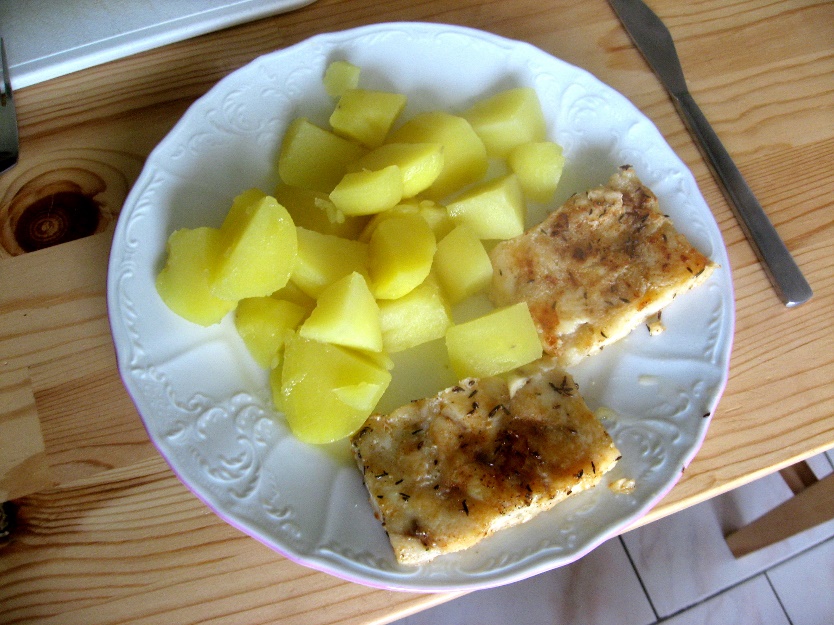 